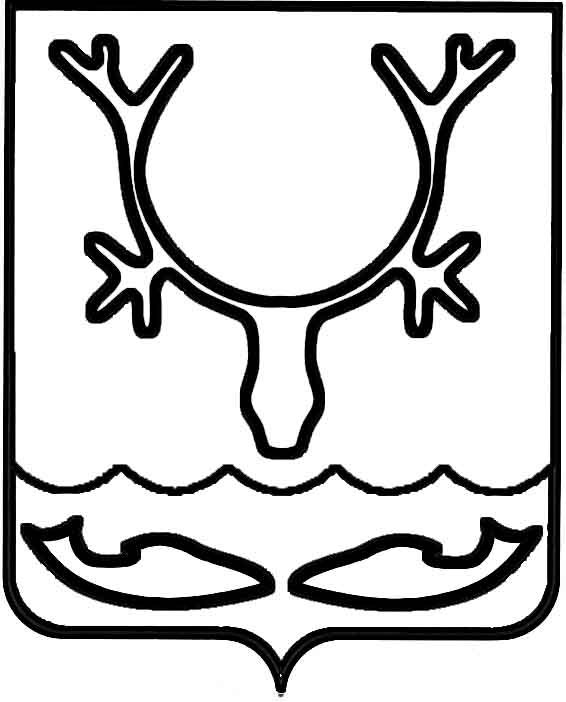 Администрация МО "Городской округ "Город Нарьян-Мар"ПОСТАНОВЛЕНИЕот “____” __________________ № ____________		г. Нарьян-МарО внесении изменений в аукционную документацию на право заключения договора о развитии застроенной территорииВ соответствии с Градостроительным кодексом Российской Федерации, постановлением Администрации МО "Городской округ "Город Нарьян-Мар"                  от 30.05.2014 № 1437 "О развитии застроенных территорий" Администрация МО "Городской округ "Город Нарьян-Мар"П О С Т А Н О В Л Я Е Т:1.	Внести в аукционную документацию на право заключения договора                 о развитии застроенной территории МО "Городской округ "Город Нарьян-Мар",           в границах улиц Смидовича, Полярная, им. А.П. Пырерко, Хатанзейского, площадью 1,5 га., утвержденную постановлением Администрации МО "Городской округ "город Нарьян-Мар" от 12.08.2014 № 1943, следующие изменения:- пункты 4,5,6 Информационной карты открытого аукциона на право заключения договора о развитии застроенной территории изложить в следующей редакции:"2.	Опубликовать настоящее постановление и информационное сообщение         о внесении изменений в извещение о проведении аукциона на право заключения договора о развитии застроенной территории МО "Городской округ "Город Нарьян-Мар", в границах улиц Смидовича, Полярная, им. А.П. Пырерко, Хатанзейского, площадью 1,5 га в официальном бюллетене городского округа "Город Нарьян-Мар" "Наш город", разместить на официальном сайте МО "Городской округ "Город Нарьян-Мар" и официальном сайте Российской Федерации для размещения информации о проведении торгов.1909.201422214.Место, дата и время проведения аукциона: адрес: г. Нарьян-Мар, ул. Ленина, дом 12, актовый зал, дата проведения аукциона –  27.10 .2014, время проведения аукциона - 10.00 часов (МСК)5.Адрес места приема, порядок подачи заявок на участие в аукционе:адрес: г. Нарьян-Мар, ул. Ленина, дом 12, кабинет №19, по рабочим дням: с 9.00 до 12.00 часов и с 14.00 до 17.00 часов.Дата и время начала приема заявок на участие в аукционе – 25.08.2014                         с 10.00 часов (МСК).Дата и время окончания приема заявок на участие в аукционе –            23.10.2014  в 16.00 часов (МСК)6.Место, дата и время определения участников аукциона:                              адрес: г. Нарьян-Мар, ул. Ленина, дом 12, актовый зал.Дата и время определения участников аукциона – 24.10.2014 в 10.00 часов (МСК).Глава МО "Городской округ "Город Нарьян-Мар" Т.В.Федорова